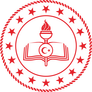 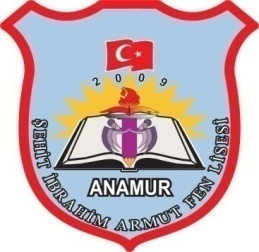 ANADOLU ÜNİVERSİTESİ(ESKİŞEHİR)(SINAVSIZ İKİNCİ ÜNİVERSİTE)Acil Durum ve Afet Yönetimi **AdaletAşçılıkBankacılık ve SigortacılıkBüro Yönetimi ve Yönetici Asistanlığı *Coğrafi Bilgi SistemleriÇağrı Merkezi HizmetleriDış TicaretEmlak ve Emlak YönetimiEngelli Bakımı ve Rehabilitasyon **Ev İdaresiFotoğrafçılık ve KameramanlıkHalkla İlişkiler ve Tanıtımİlahiyat (Arapça) *****İlahiyatİnsan Kaynakları Yönetimiİş Sağlığı ve Güvenliği (Yeni)İşletme YönetimiKültürel Miras ve TurizmLaborant ve Veteriner Sağlık **LojistikMarka İletişimiMedya ve İletişimMenkul Kıymetler ve Sermaye PiyasasıMuhasebe ve Vergi UygulamalarıÖzel Güvenlik ve Koruma ****Perakende Satış ve Mağaza YönetimiRadyo ve Televizyon ProgramcılığıSağlık Kurumları İşletmeciliğiSosyal HizmetlerSosyal Medya Yöneticiliği (Yeni)Spor YönetimiTarımTıbbi Dokümantasyon ve Sekreterlik *Turizm ve Otel İşletmeciliği **Turizm ve Seyahat Hizmetleri **Web Tasarımı ve KodlamaYaşlı BakımıYerel YönetimlerFelsefeHalkla İlişkiler ve ReklamcılıkSağlık YönetimiSosyolojiTarihTürk Dili ve EdebiyatıYönetim Bilişim SistemleriÇalışma Ekonomisi ve Endüstri İlişkileriİktisatMaliyeSiyaset Bilimi ve Kamu YönetimiUluslararası İlişkiler (İngilizce) ******Uluslararası İlişkilerHavacılık Yönetimi ****İşletme (İngilizce) ******İşletmeKonaklama İşletmeciliği ***Uluslararası Ticaret ve Lojistik Yönetimi*  Bu programlarda uygulama dersi (Klavye Öğretimi) bulunmaktadır.
**  Bu programlarda zorunlu staj uygulaması bulunmaktadır.
***  Bu programda isteğe bağlı staj uygulaması bulunmaktadır.
****  Özel koşullu olan programlar.
*****  Programın öğretim dili Arapçadır.
******  Programın öğretim dili İngilizcedir.**** Açıköğretim Fakültesi Özel Güvenlik ve Koruma Önlisans Programına kayıt yaptıracak adayların ayrıca tam teşekküllü resmî bir hastaneden, bu mesleği yapmayı engelleyecek fiziki ve ruhsal engeli olmadığını, erkek adayların 1.70 m’den, kız adayların 1.63 m’den kısa olmadığını belgeleyen sağlık kurulu raporu ile sabıka kayıtlarının olmadığını gösteren belgelerini diğer kayıt belgeleri ile birlikte AÖF bürosuna vermeleri gerekmektedir.**** İşletme Fakültesi Havacılık Yönetimi Lisans Programına kayıt yaptıracak adayların ayrıca havalimanı giriş kartı almasına engel oluşturacak herhangi bir Adli Sicil Kaydı veya Adli Sicil Arşiv Kaydı bulunmadığını gösteren belge ile bu mesleği ve/veya meslekte verilen görevi icra etmesine engel oluşturacak herhangi bir sağlık sorunu (işitme kaybı/eksikliği, görme kaybı eksikliği vs.) bulunmadığına dair tam teşekküllü bir hastaneden alınan sağlık kurulu raporunu diğer kayıt belgeleri ile birlikte AÖF bürosuna vermeleri gerekmektedir.Bu programlarda zorunlu hazırlık sınıfı bulunmamaktadır. Bu programın eğitim dili Arapça ve İngilizcedir.Ölçme Seçme ve Yerleştirme Merkezi (ÖSYM) tarafından yapılan yabancı dil sınavlarından en az 60 puan ya da ÖSYM tarafından eşdeğerliği kabul edilen uluslararası yabancı dil sınavlarından veya Yükseköğretim Kurulu tarafından yapılan YÖKDİL sınavından bu puanın eşdeğeri bir puan alınmış olanlar yabancı dil yeterliğini sağlamış sayılır. Bu sınavların sonuç belgelerinde sınavın geçerlilik süresi belirtilmedikçe, bu süre 5 yıldır.Öğretim dili olarak belirlenen yabancı dilin resmî dil olarak konuşulduğu bir ülkede, o ülke vatandaşlarının devam ettiği ortaöğretim kurumlarında eğitim ve öğretiminin en az son 3 yılını başarıyla tamamladığını belgeleyenler yabancı dil yeterliğini sağlamış sayılır.Yabancı dil hazırlık eğitimi veren ve ÖSYS Kılavuzunda yer alan herhangi bir yükseköğretim kurumunun hazırlık eğitim-öğretimini son 5 yıl içinde başarıyla tamamladığını belgeleyenler yabancı dil yeterliğini sağlamış sayılır.Mütercimlik-Tercümanlık programlarında okuyanlar/mezun olanlar yabancı dil yeterliğini sağlamış sayılır.İngiliz Dili ve Edebiyatı programlarında okuyanlar/mezun olanlar yabancı dil yeterliğini sağlamış sayılır.Eğitimlerini yabancı dil (İngilizce) okuyanlar /mezun olanlar yabancı dil yeterliğini sağlamış sayılır.İngilizce Öğretmenliği programında okuyanlar/mezun olanlar yabancı dil yeterliğini sağlamış sayılır.Diğer üniversitelerin yeterlilik sınavında başarılı olanlar yabancı dil yeterliğini sağlamış sayılır.İlgili makama yazılan yazılarda yabancı dil hazırlık sınıfından başarılı olmuş bilgisi olup notu belirtilmeyenler yabancı dil yeterliğini sağlamış sayılır.Açıköğretim Fakültesi Önlisans ProgramlarıAçıköğretim Fakültesi Lisans Programlarıİktisat Fakültesi Lisans Programlarıİşletme Fakültesi Lisans ProgramlarıAçıköğretim Fakültesi İlahiyat (Arapça) Önlisans, İktisat Fakültesi Uluslararası İlişkiler (İngilizce) Lisans ve İşletme Fakültesi İşletme (İngilizce) Lisans Programlarına İkinci Üniversite Kayıt İçin Özel Koşullar